
Participants: Unable to attend Other participants: 1. Were the previous year's goals achieved?Appendix: 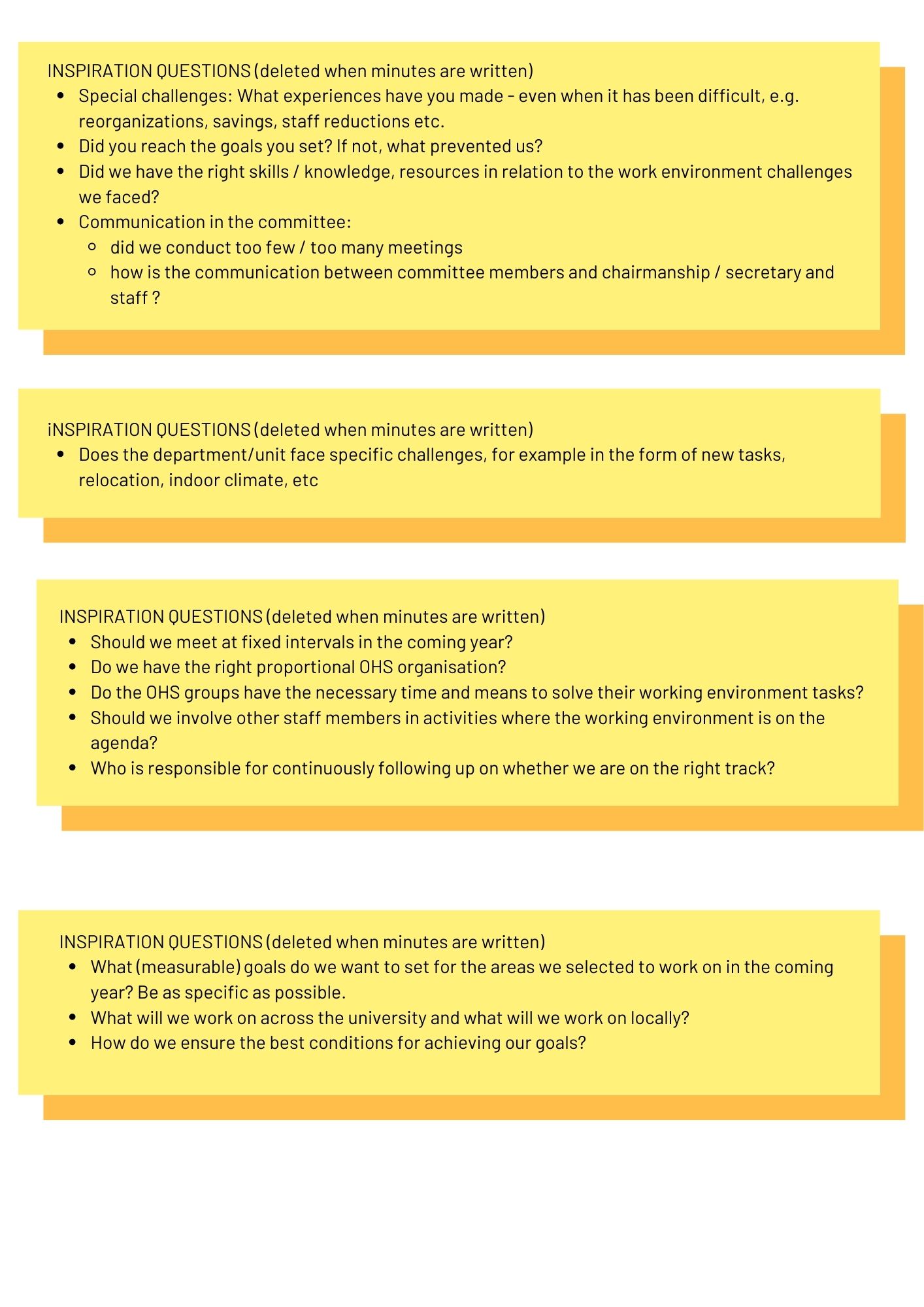 Recommendation: Follow-up:2. What will be the focus of the coming year?Appendix: Recommendation: Follow-up:3. How should cooperation take place?Appendix: Recommendation: Follow-up:4. What are the new goals for the working environment?Appendix: Recommendation: Follow-up:5. What other inputs are included in the discussion?Appendix: 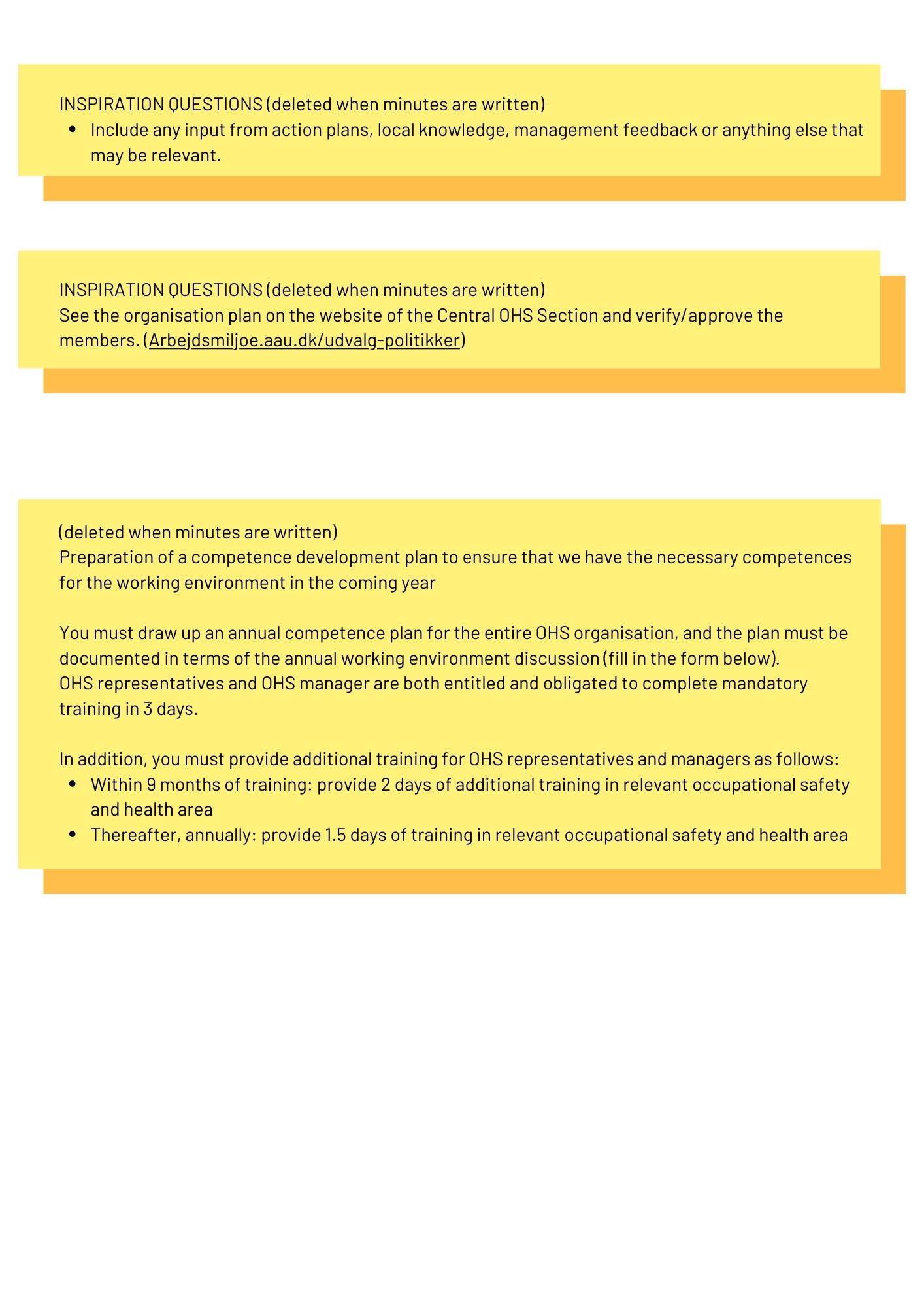 Recommendation: Follow-up:6. Approval of the OHS organsationAppendix: Recommendation: Follow-up:7. Competence development planAppendix: Recommendation: Follow-up:Minutes of the meeting in  on  